Campionatul CUC XXXII, 2018 PrimăvaraEtapa 2, Ligi/Superligă, 1 aprilie 201710 Lei, Al K Pony, ApeironRunda 1Întrebarea 1Pagina erorii 404 pe domainul oficial a Comitetului Olimpic Internațional afișează textul „404 – PAGE NOT FOUND” pe fundalul unei fotografii. Răspundeți când și unde a fost făcută aceasta fotografie.Răspuns: Sochi 2014
Comentariu: O mică glumă a Comitetului Olimpic Internațional față de modul cum a fost organizată Olimpiada din Sochi.
Sursa: http://www.businessinsider.com/olympics-website-404-error-page-2018-2 
Autor: Kira Semionov, 10 LeiÎntrebarea 2Din punct de vedere etimologic, numele EI vine din limba franceză, însă, ca sens, numele vine din spațiul german, unde mulți bărbați aveau ochi de culoare albastră, iar femeile LE purtau la piept pentru a-și aminti de iubiții lor. Scrieți peste un minut despre ce este vorba.Răspuns: Floarea de nu-mă-uitaComentariu: Foarea de nu-mă-uita este o floare albastrăSursa: https://ro.wikipedia.org/wiki/Nu-m%C4%83-uita Autor: Viorel Chihai, 10 LeiÎntrebarea 3În timpul legii prohibiției în SUA de la începutul secolului 20, riscurile “profesiei” de bootlegger erau mari și necesitau și soluții ingenioase, diferite de la stat la stat.
Bootleggerii din Detroit, statul Michigan, nu închideau ușile automobilelor lor. Cînd anume?Răspuns: cînd mergeau pe lac/rîu înghețatComentariu: Michigan se află linga Canada. Alcoolul îl aduceau din Canada pe rîurile/lacurile înghețate. Ei nu închideau ușile pentru a putea sări din automobile în cazul spargerii gheții.
Sursa: Autor: Eugen Bîbîlici, 10 LeiÎntrebarea 4Atenție listă:
- 100 zile pentru a privi filmul Heidi 2
- Șase săptămîni pentru planificarea furtului
- Două zile pentru a învăța Heimlich Maneuver
- 10 ani pentru a învăța pianul
Acestea și multe altele se găsesc într-un articol dedicat EI. Autorul articolului a ajuns la concluzia că EA a durat aproximativ 33 ani și 350 zile. Numiți-o prin două cuvinte.Răspuns: Ziua cîrtiței (Groundhog day)Comentariu:Sursa: http://nowiknow.com/how-long-is-groundhog-day/ Autor: Viorel Chihai, 10 LeiÎntrebarea 5Acest cuvînt a ajuns în Europa pe două căi. În unele limbi el a ajuns pe Drumul Mătăsii. În articolul dedicat etimologiei acestui substantiv, în „etimology” o literă a fost înlocuită cu alte 2 litere. Scrieți cuvîntul modificat.Răspuns: EteamologyComentariu: Tea și ceaiSursa: https://qz.com/1176962/map-how-the-word-tea-spread-over-land-and-sea-to-conquer-the-world/ Autor: Eugen MuravschiÎntrebarea 6Distributiv1 000 000 000 000 066 600 000 000 000 001Numărul pe care îl aveţi pe foiţe se numeşte numărul prim al lui ego. Întrun cuvînt din propoziţia precedentă au fost omise litere. Scrieți cuvîntul în forma iniţială.Răspuns: BelphegorComentariu: posedă un set de proprietăți interesante, cum ar fi faptul ca este un număr prim, totodată fiind și un palindrom. rezența secventei ‘666’ în mijlocul numărului înconjurată de 13 zerouri din fiecare parte au servit drept cauza pentru denumirea religioasa a numărului.În demonologie, Belphegor este un demon și unul dintre cei șapte prinți ai Iadului, care îi ajută pe oameni să facă descoperiri.Sursă: https://en.wikipedia.org/wiki/Belphegor%27s_prime Autor: Patrașco AlexandrÎntrebarea 7În 1997, Statul Missouri din SUA a încercat să interzică organizației Ku Klux Klan participarea într-un program local de salubrizare pentru că asta ar fi permis plasarea unei plăcuțe cu denumirea organizației ca mulţumire. Statul Missouri a pierdut disputa legală cu organizația Ku Klux Klan, dar a refuzat să cedeze și a redenumit porțiunea de magistrală pe care a curăţit-o KKK. Numele cui îl poartă azi porţiunea de magistrală?Răspuns: Rosa ParksComentariu: Curtea de Apel Missouri a statuat că nu poate discrimina organizația și interzice participarea ei la program. Modificarea denumirii era menită să promoveze egalitatea și drepturile omului, contrapunînd ideile pentru cale milita Rosa Parks cu cele promovate de Ku Klux Klan. ” A refuzat să cedeze” - indiciu pentru refuzul Rosei Parks sa cedeze locul in autobuz.Sursa: https://en.wikipedia.org/wiki/Interstate_55_in_Missouri 
http://caselaw.findlaw.com/us-8th-circuit/1082472.html Autor: Patricia Zghibarta, ApeironÎntrebarea 8Un proiect american din timpul celui de-al 2lea război mondial presupunea o carcasă în formă de bombă, cu peste o mie de compartimente, fiecare conținând un X cu o bombă incendiară mică atașată. Bombele urmau să fie aruncate noaptea deasupra localităţilor japoneze şi să provoace mii de incendii simultan pe un cerc de patruzeci de kilometri diametru. Ce cuvînt am înlocuit prin X?

Răspuns: liliac
Proiectul nu a fost dus pînă la capăt. După Hiroshima şi Nagasaki nu mai era sens de continuat.
https://en.wikipedia.org/wiki/Bat_bomb 
Autor: Sava Vîrtosu, 10 Lei
Runda 2Întrebarea 9Ținînd cont că această companie este unul din sponsorii campionatului germaniei la fotbal, ne veți reproduce pe foițele de răspuns inscripția ce apare în urma fiecărui punct marcat.Răspuns: gooooalComentariu:Audi este sponsorul.Sursa: Autor: Eugen Bîbîlici, 10 LeiÎntrebarea 10Clubul de fotbal Stjarnan nu putea înscrie de ceva timp. Fotbaliștii au sărbătorit golul marcat într-un mod special pe teren. Rolul cui a servit mingea în acel spectacol?Răspuns: unui nou-născutComentariu:Sursa: Autor: Eugen Bîbîlici, 10 LeiÎntrebarea 11Atentie bliț paleontologic supranatural triplu:
a) Taxonul X sau efectul lui X are loc atunci când reprezentanții unei specii crezute dispărută, de fapt, sunt vii în prezent. Ce nume propriu am înlocuit prin X?
b) Atunci când paleontologii găsesc evidența existenței într-un ecosistem a unei specii care nu a fost descrisă înainte de a dispărea, are loc taxonul Y. Y e este şi titlul unui film. Numiţi Y printr-un substantiv comun.
c) Uneori se întâmplă ca rămășite fosilizate se găsesc într-un context mult mai recent decât acel în care a trăit. Acest efect se numește taxonul Z. Răspundeţi printr+un cuvînt de origine africană ce am înlocuit cu Z?
Răspuns: X = Lazăr, Y = Fantoma, Z= ZombieCriterii: X = Lazarus, Y după sensComentariu:Sursa: https://www.theguardian.com/science/2017/may/03/zombies-ghosts-elvis-fossil-record Autor: Patrașco Alexandr, Al K PonyÎntrebarea 12Mitul că consumul Provitaminei A beta-caroten, care se conține în morcov, îmbunătățește vederea oamenilor în întuneric a fost utilizat cu scopul de propagandă în timpul celui de-al Doilea Război Mondial de Royal Air Force, pentru a ascunde progresul obținut în această tehnologie. Ce tehnologie?Răspuns: RADARComentariu: Piloții RAF au înregistrau tot mai multe victorii în bătălii care se petreceau noaptea. Astfel RAF încerca să evite care informația despre radare noi să ajungă la germani.
Sursa: https://en.wikipedia.org/wiki/Carrot#Night_vision 
Autor: Kira Semionov, 10 LeiÎntrebarea 13Iata câteva utilizări ale lor în anul 1922:
cuburi de joc pentru copii, papier mâché, surcele, zmeu de vânt, tapet, zale sau îmbrăcăminte. Nu vă întrebăm ce sunt ele, scrieți din ce cauză ele erau utilizate în aşa scopuri.
Răspuns: Inflație, devalorizareComentariu: Este vorba despre bancnotele și monedele germane în timpul inflației din 1922.Sursa: https://mashable.com/2016/07/27/german-hyperinflation/#5CWOTtbYWsqa Autor: Radu Breahna, ApeironÎntrebarea 14În lume există mai multe țări denumirea căruia este un cuvînt valiză. De exemplu Tanzania, s-a format de la denumirea lacului Tanganica și insula Zanzibar. Ce confederație din doua țări din Africa de Vest a existat între 1982 și 1989, una o inconjoară pe cealaltă?Răspuns: SenegambiaComentariu: Senegambia a fost o confederație dintre Senegal și Gambia.Sursa: https://en.wikipedia.org/wiki/Senegambia_Confederation Autor: Viorel Chihai, 10 LeiÎntrebarea 15Apariția acestui termen se datorează practicii soldaților din Războiul Civil American de a introduce pe ascuns pe teritoriul taberei militare produse interzise în unul din obiecte ale vestimentației sale. Numiți acest termen.

Răspuns: bootlegging
Comentariu: Soldații ascundeau sticlele cu alcool în cizme sau ghete. Boot din engleză se traduce ca cizme, leg ca picior.
Sursa: https://en.wikipedia.org/wiki/Rum-running  
Autor: Kira Semionov, 10 LeiÎntrebarea 16Material distributivVăpă rupugămpă săpă dapațipa răspăpunpusupuripilepe coporecpetepe. Acesta este un exemplu de ea în română. Nu știm cum era cea folosită de Francisco. În Turcia, ea se referă la un lucru total diferit și aproape 10,000 de oameni o folosesc într-o zonă montană. Ea face parte din patrimoniul cultural imaterial Unesco, însă răspîndirea telefoanelor mobile a pus-o în pericol. Numiți-o prin 2 cuvinte.Răspuns: Limba păsăreascăComentariu: Limba păsărească folosește șuierături în loc de cuvinte pentru comunicare la distanță. Astăzi, lumea folosește telefoane mobile. În România, e un fel de cod ludic: după fiecare silabă sau vocală se adaugă litera P și vocala dată. Francisco - sfîntul din Assisi vorbea cu păsările.Sursa: http://www.bbc.com/news/blogs-news-from-elsewhere-42256155 Autor: Eugen Muravschi, 10 LeiRunda 3Întrebarea 17Material distributiv

Aveți în față o glumă la subiectul înarmării cadrelor în şcolile SUA. Ce cuvînt a fost ascuns în imaginea distribuită?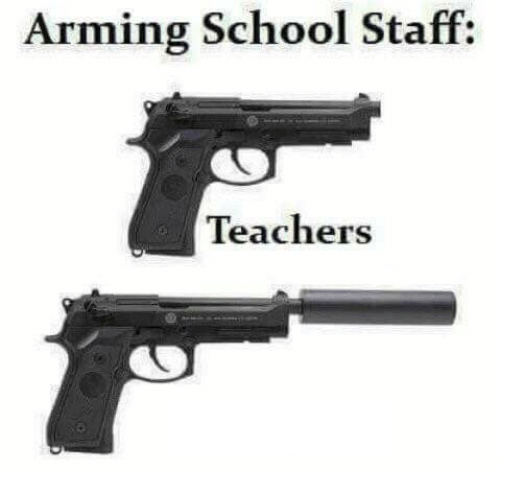 
Răspuns: Bibliotecari
Comentariu: 
Sursa: 
Autor: Eugen MuravschiÎntrebarea 18În flota Nigeriei, sunt 20 de corăbii care îi poartă numele: Erinomi, Dorina, Otobo și altele, toate însemnînd același lucru în diferite limbi locale. În majoritatea limbilor europene, numele său vine din greacă. În rusă, însă, numele lui vine de la un monstru biblic. Numiți-l.Răspuns: HipopotamComentariu: În limba rusă Begemot vine de la monstrul BehemothSursa: https://en.wikipedia.org/wiki/Behemoth Autor: Eugen Muravschi, 10 LeiÎntrebarea 19E interesant că cea mai apropiată stație metro de această atracție se numește Blanche. Despre ce punct turistic este vorba?Răspuns: Moulin RougeComentariu:Sursa: Autor: Eugen Bîbîlici, 10 LeiÎntrebarea 20Expoziţia este o parte a unei opere literare, în special dramatice, situată la începutul acesteia, în care se schițează datele fundamentale ale acțiunii, personajele. Creatorii serialului Game of Thrones au fost criticaţi pentru tehnica lor de expoziţie, care insultă inteligenţa spectatorilor. Un jurnalist a numit această tehnică printr+un cuvînt valiză. Cum anume?Răspuns: SexpoziţieSursă: https://en.wikipedia.org/wiki/Sexposition Comentariu: În articolul de pe Wikipedia Sexposition, ”Financial Times” este citat definind termenul astfel: ”ținând spectatorii prinși prin combinarea expoziției subiectului complex cu scene explicite de nuditate sau erotice”. Autor: Victor ȚurcanuÎntrebarea 21În zilele de Șabat, evreii nu au voie să creeze ceva permanent. Din acest motiv, un institut din Israel a creat o cerneală specială care dispare după cîteva zile. Ea fost creată anume pentru această profesie. Evreii care o practică înlocuiesc adesea textul unui grec cu cel lui Asaph sau al lui Maimonides. Ce profesie?Răspuns: Medici (doctori)Comentariu:Sursa: Autor: Eugen Muravschi, 10 LeiÎntrebarea 22Ghan (se scrie G H A N) este un tren care circulă prin centrul Australiei din 1878. Cînd încă nu era în funcţiune întreg traseul, o parte din drum se efectua cu ajutorul ALFELOR. Ştiind că inițial denumirea trenului era un pic mai lungă, vă rugăm să numiţi ALFELE. Răspuns: cămilă
Comentariu: Afghan Express era denumirea iniţială a trenului. Centrul Australiei e pustiu, cămilele, conduse de afghanezi, erau unicul mijloc de transport pînă la începutul sec 20. Denumirea latină a cămilei, Bactrian, vine de la regiunea istorică Bactria în care intră şi Afghanistanul de astăzi.
https://www.travelonline.com/trains/the-ghan/history.html 
Autor: Oxana Şutreac, 10 Lei
Întrebarea 23Atenție, bliț triplu
1. Este o ființă supranaturală imaginată ca un pitic, răutăcios sau binevoitor, care simbolizează forțele naturii. Numiți-l printr-un cuvînt scurt.
2. Este ramura cea mai veche a Casei de Este, o dinastie ai cărei primi membri germani cunoscuți au trăit în Lombardia secolului al IX-lea. Dar cum au fost numiți cei ce îl apărau pe papa.
3. În convenția din 1982 asupra dreptului mării, stabilirea întinderii LUI se face pe criteriu orizontal și nu vertical.Răspuns: 1. Elf 2. Guelf. 3. ȘelfComentariu:Sursa: Autor: Viorel Chihai, 10 LeiÎntrebarea 24În timpul Primului Război Mondial, în cadrul forțelor aeriene franceze, a fost creată o unitate de piloți formată din voluntari americani, care a primit denumirea „Escadrille Américaine”. Deoarece denumirea putea sugera că SUA este aliată Franței și nu-și menține statutul de neutralitat, ea a fost schimbată. Răspundeți printr-un substantiv propriu, ce denumire a primit această escadrilă?Răspuns: LafayetteComentariu: Gilbert du Motier, Marquis de Lafayette, a fost un general francez care a participat în și a susținut activ atât politic, cât și financiar, Revoluția Americană. Este considerat un erou național al SUA.
Sursa: https://en.wikipedia.org/wiki/Lafayette_Escadrille#History 
Autor: Kira Semionov, 10 LeiRunda 4Întrebarea 25În jargonul programatorilor, procedeul prin care două părți ale unei expresii sunt inversate față de ordinea tipică într-o sintagmă condițională este numit ”Notația Y”. Care trei litere au fost omise din întrebare?Răspuns: odaComentariu: În multe limbaje de programare, atribuirea este reprezentată printr-un simbol de egal (”=”), iar compararea - prin două (”==”). Procedeul este specific prin plasarea la comparare a constantelor înaintea variabililor pentru a evita din greșeală atribuirea. Masterul Yoda, personajul al seriei Star Wars, era caracterizat printr-un mod specific de a vorbi în care inversează plasarea cuvintelor în propoziție.Sursa: Autor: Victor Țurcanu, Al K PonyÎntrebarea 26Sferă armilară, un model mecanic a principalelor corpuri cerești, a fost unul din principalele instrumente navigaționale maritime. Pe steagul cărui stat contemporan el este ilustrat.Răspuns: Portugalia
Comentariu: Sfera armilară, făcută din aur, poate fi văzută în spatele scutului stemei Portugaliei.
Sursa: https://en.wikipedia.org/wiki/Flag_of_Portugal Autor: Kira Semionov, 10 LeiÎntrebarea 27În cartea Spune-mi Gioni, personajul principal, fost ofițer KGB, povestește un șiretlic de care se folosea pentru a căpăta încrederea interlocutorului, pentru a se împrieteni cu el.
Acest șiretlic, continua personajul, este folosit și de președinți. Numiți cel puțin un președinte SUA ce s-a folosit de el în mod oficial.Răspuns: Clinton sau Carter
Comentariu: fraza Spune-mi Gioni îi făcea pe interlocutori să simtă o oarecare apropiere. Președinții Bill Clinton și Jimmy Carter au folosit numele Bill și Jimmy în loc de oficialele Willam și James. Unul din cazurile cînd denumirea cărții contează.Sursa: Spune-mi Gioni de Aureliu BusuiocAutor: Eugen Bîbîlici, 10 LeiÎntrebarea 28Un judecător palestinian L-a interzis în perioada Ramadanului deoarece „oamenii iau decizii pripite atunci când sunt înfometați”. În Malta el a fost legalizat abia în 2011. Numiți-l.Răspuns: divorțulComentariu: Oamenii deprivați de mâncare sau tutun devin mai ușor iritați și pot mai ușor crea probleme în relațiile sale cu soți/soții.
Sursa: https://www.independent.co.uk/news/world/middle-east/ramadan-divorce-banned-palestinian-judge-people-hasty-decisions-hungry-smoke-cigarettes-mahmoud-al-a7761056.html 
Autor: Kira Semionov, 10 Lei
Întrebarea 29Pentru mai mult timp în studiul dezvoltării speciilor acestui animal lipsea specia de legătura dintre cel de stepă și cel European. În anul 2016 în sfârșit specia de legătură a fost găsită și a primit o poreclă care puțin diferă de o altă descoperire importantă din ultimii ani. Reproduceți această poreclă prin 2 cuvinte.

Răspuns: bizonul Higgs
Comentariu: Bosonul Higgs, particula descoperită în anul 2012, a fost presupusă și căutată pe parcursul ultimilor 60 de ani. Bizonul este un mamifer din familia bovinelor.
Sursa: https://www.npr.org/sections/thetwo-way/2016/10/18/498281083/higgs-bison-is-the-missing-link-in-european-bison-ancestral-tree, https://en.wikipedia.org/wiki/European_bison 
Autor: Kira Semionov, 10 Lei
Întrebarea 30Blitz dublu:
1. Numele său vine din greacă, fiind numit „vierme de pietriș” de către Herodot. În filozofie, el e cunoscut pentru dilema sa cînd răpește un copil.
2. Numele său, în greacă, îi descrie principala caracteristică vizuală. A intrat în filozofie datorită unui român. Acum aproape două săptămîni, o specie a sa a dispărut.
Răspuns: 1. Crocodil 2. RinocerComentariu: 1. Dilema crocodilului 2. Rinocer (Ionescu). Recent, a dispărut  Toate sunt animale din filozofie și titluri ale unor episoade din serialul Fargo
Sursa:https://en.wikipedia.org/wiki/Crocodile_dilemma, https://edition.cnn.com/2018/03/20/africa/last-male-white-rhino-dies-intl/index.htmlAutor: Eugen Muravschi, 10 LeiÎntrebarea 31Sfântul Aspren, este un sfânt creștin care este invocat împotriva EI. Numiți-o printr-un cuvânt de origine franceză.

Răspuns: migrenă
Comentariu: Dacă vați dat seama Aspren sună foarte aproape de Aspirină, un medicament binecunoscut utilizat în cazul durerilor de cap și a migrenelor.
Sursa: https://en.wikipedia.org/wiki/Aspren 
Autor: Autor: Kira Semionov, 10 Lei
Întrebarea 32Autorul întrebării a auzit că-i picură robinetul în baie. Apropiindu-se, și-a dat seama că picăturile cad într-un ritm aproape muzical. Amuzat, autorul s-a gîndit că robinetul face asta - un fel de percuție vocală. Gîndidu-se, totuși, că robinetul face asta cu picături de apă, autorul întrebării a schimbat primele 4 litere din cuvîntul original, obținînd numele unei companii din domeniul IT. Scrieți numele acesteia
Răspuns: Dropbox
Comentariu: Beatbox cu picături, picătură fiind drop în engleză, Dropbox.
Sursa: Din viața lui Cărășelu
Autor: Eugen Muravschi, 10 Lei
Runda 5Întrebarea 33Într-un catalog recent al companiei IKEA putem găsi o pagină cu o promoție la un anumit articol de mobilă. Pentru a beneficia de reducere este necesar de urinat pe  pagina promoțională. Cui îi sunt destinate articolele incluse în promoția dată?Răspuns: Copiilor, sugarilor, nou-născuților, după sens.Se acceptă: femei gravide, viitoare mameComentariu: Pagina promoționala avea și rol de test de sarcina, astfel femeile gravide puteau beneficia de reducere la mobila destinata copiilor.Sursa: https://www.theguardian.com/business/2018/jan/10/ikea-invites-customers-to-pee-on-this-ad-to-check-for-pregnancy-and-a-crib-deal Autor: Radu Breahna, ApeironÎntrebarea 34Zero Stroke este o tulburare mentală/nervoasă căreia i-au fost supuși predominant contabili, bancheri și casieri pe parcursul a cîțiva ani.. în ce țară?Răspuns: GermaniaSe acceptă: Republic WeimarComentariu: Hiperinflaţie. Din nou. Da.Sursa: Autor: Eugen Bîbîlici, 10 LeiÎntrebarea 35Orășelul Ambert este locul de unde își ia originea brînza moale cu mucegai Fourme d’Ambert (se citeste Furm dambEr). Pe Wikipedia, în articolul dedicat orășelului francez, sunt enumerate cateva localități înfrățite cu acesta. Peste un minut vă rugăm să scrieți localitatea italiană înfrățită cu Ambert.Răspuns: GorgonzolaComentariu: Precum Fourme d’Ambert provine din Ambert, așa și brînza italiană cu mucegai Gorgonzola provine din localitatea cu numele Gorgonzola.Sursa: https://en.wikipedia.org/wiki/Ambert Autor: Petru Sula, 10 LeiÎntrebarea 36Capacul coroană, care astăzi cel mai des întălnim pe sticle de băuturi răcoritoare sau bere, este considerat ca primul produs de unică folosință de succes. Un vânzător de la Crown Cork Company, primul producător de capace coroană, s-a inspirat din succesul capacului coroană și a creat un alt produs de unică folosință, îndepărtat ca funcţie, unica asemănare ar fi că la fel te poate răni. Răspundeți ce nume de familie purta acest vânzător știind că compania sa îi poartă numele de familie.

Răspuns: Gillette
Comentariu: King Camp Gillette inventatorul lamei de berberit de unică folosință. Compania sa, Gillette, este unul din liderii mondial în producere și vânzarea uneltelor pentru berberit.
Sursa: https://en.wikipedia.org/wiki/Crown_cork#Overview 
Autor: Kira Semionov, 10 LeiÎntrebarea 37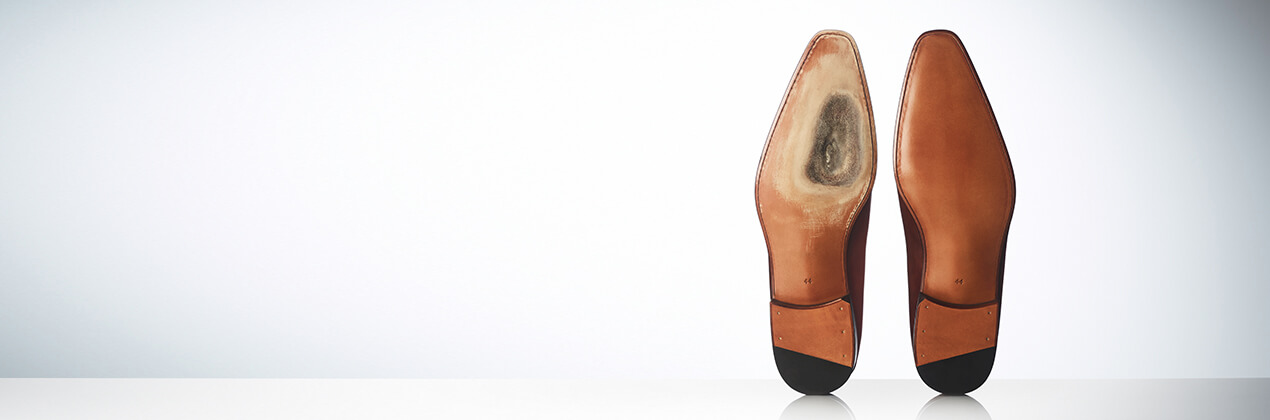 

Aveți în imagine o publicitate a unei companii germane care recent a echipat toate produsele sale cu o ALFĂ. Numiți ALFA cu două cuvinte, știind că prima a apărut în 1939.

Răspuns: Cutie automată
Comentariu: E BMW. Vei apăsa doar pe gaz. Toate automobilele lor au devenit echipate cu cutii automate.Autor: Ivan Zarea, 10 LeiÎntrebarea 38Într-un interviu, reacționând la știrea că compania Amazon va lansa un serial reboot Lord of the Rings, actorul John Rhys-Davies care l-a jucat pe gnomul Himli în ecranizarea romanului Lord of the Rings, a dat vina pe ea a companiei Amazon ca fiind cauza acestui reboot. Numiți-o pe ea.

Răspuns: lăcomia
Comentariu: Dwarves sau gnomii, rasa din care face parte Himli, personajul lui John Rhys-Davies, este cunoscută ca fiind foarte lacomă, îndeosebi în ceea ce privește colectarea averilor enorme din aur și pietre prețioase. Ca exemplu putem lua bogățiile care aparțineau împăratului gnomilor din The Hobbit.
Sursa: https://io9.gizmodo.com/the-original-gimli-has-a-theory-about-why-amazon-is-reb-1820488865  
Autor: Kira Semionov, 10 Lei
Întrebarea 39Henri al IV a folosit-o ca simbol al exilului său în 1398. Nu vă întrebăm ce este EA; spuneți interesele cui reprezintă o Asociație Națională Britanică care, similar lui Henri al IV-lea, o folosește drept simbol.
Răspuns: bolnavilor de Alzheimer.Comentariu: EA este floarea de nu-mă-uita. Asociația Națională Alzheimer din UK și-a modificat log-ul într-o floare stilizată de nu-mă-uita.Sursa: https://www.thirdsector.co.uk/alzheimers-society-rebrand/communications/article/1422231 
https://en.wikipedia.org/wiki/Myosotis#cite_note-Sanders-4 Autor: Patricia Zghibarta, ApeironÎntrebarea 40Într-un pachet mai mare, această întrebare ar fi fost sub numărul 42.Breaking a fost un proiect al companiei Nike în care au fost implicați Eliud Kipchoge, Zersenay Tadese si Lelisa Desisa. În titlul proiectului a fost omisă o cifră. Care?Răspuns: 2Comentariu: Numele proiectului este Breaking2 scopul căruia a fost de a doborî recordul mondial la maraton sub 2 ore.Sursa: https://en.wikipedia.org/wiki/Breaking2 Autor: Viorel Chihai, 10 Lei
